ボランティア活動届平成	年	月	日学 務 部 長   殿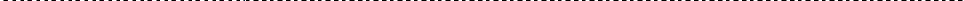                            学部・研究科 	学科・専攻（学籍番号） 	（氏   名）	印（携帯電話） 	（固定電話） 	私は、下記のとおり，ボランティア活動への参加を希望するのでご許可くださるよう， よろしくお願いいたします。注) ○学研災・学研賠は、正課の場合のみ適用されます。○一般的なボランティア保険は、授業の一環としての活動には適用されません。○ボランティア活動参加をする際は，事前にボランティア保険に加入するようご留意ください。指導教員・学科長・類主任	印活	動	日平成	年	月	日（  ）～  平成	年	月	日（  ）活	動	地	域（現地連絡先）ボランティアセンター への登録ボランティアセンター募	集	団	体社会福祉協議会 ・ 日本赤十字社 ・ その他保	険・学研災	加入  □・学研賠	加入  □・ボランティア保険	加入 □（保険名：	）宿泊場所・食事・自己調達 □ （宿泊場所：	）活  動  内  容なるべく具体的に記入してください	正課  □	正課ではない   □